Publicado en Barcelona el 23/07/2021 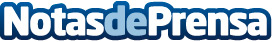 Impress se alía con BBVA y da un paso más hacia la democratización de la ortodoncia invisibleLa compañía experta en ortodoncia invisible ofrece a sus clientes nuevos sistemas de pago fraccionados por cuotasDatos de contacto:Laura Muixí936318450Nota de prensa publicada en: https://www.notasdeprensa.es/impress-se-alia-con-bbva-y-da-un-paso-mas Categorias: Nacional Medicina Finanzas Emprendedores Odontología http://www.notasdeprensa.es